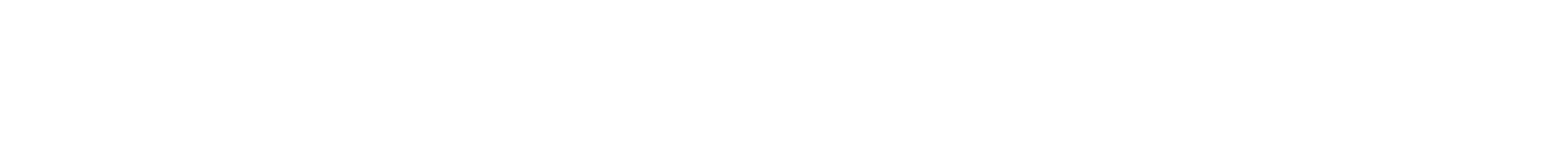 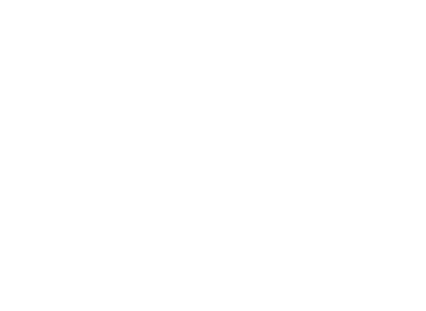 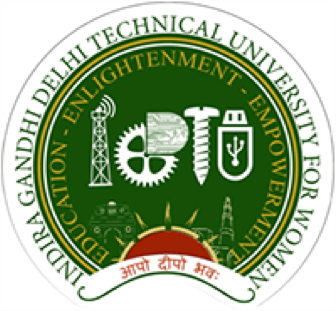 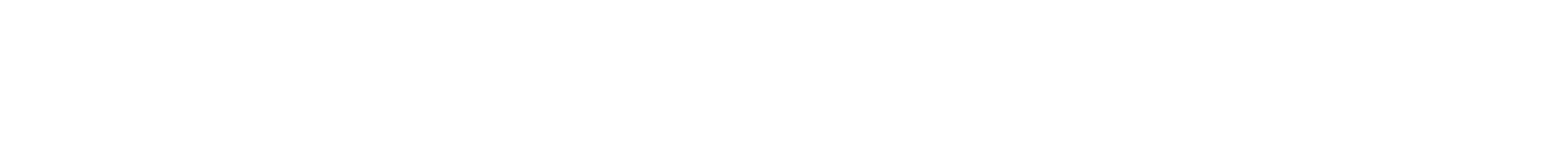 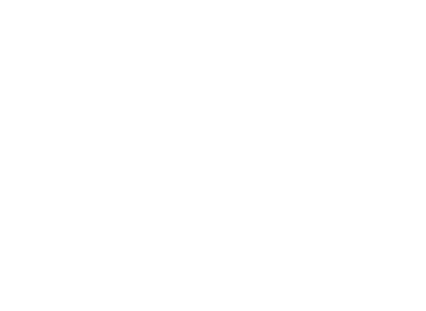 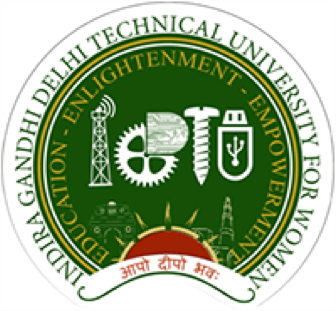 IGDTUW works for providing an inclusive environment for students, faculty and staff.Some of the initiatives are as follows:Providing  Scholarships and Award to promote Socio-Economic diversities(Details of all scholarship Schemes https://www.igdtuw.ac.in/Academics.php?id=6Eg: Shraman Foundation, a company incorporated under the law of texas, the United States of America is offering the Scholarship as a Financial Support to the students of Economical Weaker Sections (EWS) enrolled in IGDTUW.More Information: https://drive.google.com/drive/folders/1OHSuHXgHbc6gPgfIQiszAwWuznpo54noFestivals celebrated at IGDTUW round the year like Dandia Night ,Janmashtami,Diwali Feat ,Christmas, Valentine Day,Freshers Day etc: Religious and cultural diversities Glimpse of Events : https://www.igdtuw.ac.in/pdfs/glimpses%20of%20hostel%20life%202018-19.pdfIGDTUW Educational Mentoring Program (EMP): Socio Economic diversities Unnat Bharat Abhyan Project: Unnat Bharat Abhiyaan (Under Ministry of HRD)-Adopted 4 villages in North Delhi region to conduct activities for their socio-economic development. Institute has conducted lectures in these villages for increasing their environmental and ethical awareness.https://igdtuw.ac.in/quickLinks.php?id=1Socio-Economic diversities Enactus Society works on issues like Menstrual Hygiene, Livelihood issues-Project Khidmat ,sustainable fashion: Socio-Economic diversities Detail of Enactus Events : https://www.igdtuw.ac.in/newsletters/Enactus%20Brochure.pdfSPICMacay Society for Indian :Cultural diversity Tarannum, Indian Music Society: Tarannum, the music society of IGDTUW came into existence with a vision to facilitate musical talent in the University in September 2016 with a 7 member student core team. The society has three different music ensembles, namely the Band, Indian Choir and Western Choir who work hand in hand: Cultural diversity College Magazine: Linguistic diversity Women’s Centric Courses: Urban Planning. (M.Plan),Post Graduate CourseWebinars: Socio-economic, Regional and Gender diversities IGDTUW has recently signed an MoU with ‘Rekhi Foundation for Happiness’ to establish a centre of excellence for the ‘Science of Happiness’. Under this, IGDTUW Anveshan Foundation, an incubation centre of the university has conducted a 30 hours course on ‘Science and Practice of for the students, scholars and incubatees of the university relevant for SDG-3.Summer Schools and Remedial Classes: Socio-Economic diversitiesBlood Donation Camp by Rotaract SocietyCentro for Sustainable Development undertakes socio ,economic and environmental initiatives round the year https://igdtuw.ac.in/studentlife.php?id=588IGDTUW – Anveshan Foundation’ is a business incubator, as section 8 company promoted by Indira Gandhi Delhi Technical University for Women (IGDTUW) Delhi and recognized by Department of Science & Technology (DST), GoI as Technical Business Incubator.
Working towards the advent of a new age of entrepreneurial pursuits of youth that focus of autonomous generation of employment opportunities and global competition by nurturing budding innovators to tap into their uncharted reserves of prowess and potential, Anveshan Foundation facilitates Next Generation Entrepreneurship, expediently blending creativity, innovation and engineering, product design, and leveraging emerging technologies to evolve out-of-the-box applications.https://www.anveshanfoundation.org/index.php#